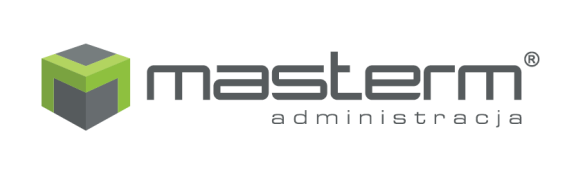 Oświadczenie Właściciela lokalu użytkowego w sprawie wywozu odpadówFormularz składam w celu:W tabeli należy wpisać cyfry zgodnie z następującą specyfikacją:Wywóz odpadów 1x miesiąc (tylko szkło)Wywóz odpadów co dwa tygodnie (nie dotyczy bioodpadów oraz gastronomii)Wywóz odpadów 1x tydzień (wszystkie rodzaje)Wywóz odpadów dwa razy na tydzień (wszystkie rodzaje)Wywóz odpadów trzy razy w tygodniu (tylko zmieszane)Oświadczam, że odpady będą segregowane. Przyjmuję do wiadomości, że powyższe oświadczenie stanowi podstawę do złożenia deklaracji o wysokości opłaty za gospodarowanie odpadami komunalnymi przez Administrację budynku.	……………………………………………….…………	(data wypełnienia formularza i podpis)Podania danychPodania danychPodania danychKorekta danychKorekta danychKorekta danychDane Właściciela/i lokalu zgodnie z zapisami z aktu notarialnego zakupu lokalu: Dane Właściciela/i lokalu zgodnie z zapisami z aktu notarialnego zakupu lokalu: Dane Właściciela/i lokalu zgodnie z zapisami z aktu notarialnego zakupu lokalu: Dane Właściciela/i lokalu zgodnie z zapisami z aktu notarialnego zakupu lokalu: Dane Właściciela/i lokalu zgodnie z zapisami z aktu notarialnego zakupu lokalu: 1.1.Nazwa firmy2.2.Osoba upoważniona do reprezentacji firmy3.3.Adres lokalu (zasobu):Na potrzeby ustalenia wysokości opłaty za gospodarowanie odpadami, dla lokalu (zasobu) wskazanego w pkt. 3 zgodnie z obowiązującym w systemem naliczania opłat, deklaruję:Na potrzeby ustalenia wysokości opłaty za gospodarowanie odpadami, dla lokalu (zasobu) wskazanego w pkt. 3 zgodnie z obowiązującym w systemem naliczania opłat, deklaruję:Na potrzeby ustalenia wysokości opłaty za gospodarowanie odpadami, dla lokalu (zasobu) wskazanego w pkt. 3 zgodnie z obowiązującym w systemem naliczania opłat, deklaruję:Na potrzeby ustalenia wysokości opłaty za gospodarowanie odpadami, dla lokalu (zasobu) wskazanego w pkt. 3 zgodnie z obowiązującym w systemem naliczania opłat, deklaruję:Na potrzeby ustalenia wysokości opłaty za gospodarowanie odpadami, dla lokalu (zasobu) wskazanego w pkt. 3 zgodnie z obowiązującym w systemem naliczania opłat, deklaruję: